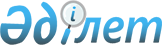 О внесении изменений в решение Аягозского районного маслихата от 2 июля 2020 года №49/413-VІ "Об определении размера и перечня категорий получателей жилищных сертификатов по Аягозскому району"Решение Аягозского районного маслихата области Абай от 28 сентября 2022 года № 17/319-VII. Зарегистрировано в Министерстве юстиции Республики Казахстан 30 сентября 2022 года № 29931
      Аягозский районный маслихат РЕШИЛ:
      1. Внести в решение Аягозского районного маслихата от 2 июля 2020 года №49/413-VІ "Об определении размера и перечня категорий получателей жилищных сертификатов по Аягозскому району" (зарегистрировано в Реестре государственной регистрации нормативных правовых актов под №7333) следующие изменения:
      пункт 1 изложить в новой редакции:
      "1. Определить размер жилищного сертификата по Аягозскому району в виде социальной помощи 10% от суммы займа, но не более 1,5 миллиона (одного миллиона пятьсот тысяч) тенге.";
      подпункт 2) пункта 2 изложить в новой редакции:
      "2) социально уязвимые слоя населения:
      семьи, имеющие или воспитывающие детей с инвалидностью;
      многодетные матери, награжденные подвестками "Алтын алқа", "Күміс алқа" или получивших ранее "Мать героиня", а также награжденные орденами "Материнская слава" I и II степени, многодетные семьи;
      неполные семьи.".
      2. Настоящее решение вводится в действие по истечении десяти календарных дней после дня его первого официального опубликования.
					© 2012. РГП на ПХВ «Институт законодательства и правовой информации Республики Казахстан» Министерства юстиции Республики Казахстан
				
      Секретарь Аягозского районного маслихата 

К. Досиханов
